Об освобождении  Терсковой Ирины Владимировны от обязанностей члена комиссии с правом решающего голоса участковой избирательной  комиссии избирательного участка № 333 Рассмотрев заявление члена комиссии с правом решающего голоса участковой  избирательной комиссии избирательного участка № 333 Терсковой Ирины Владимировны, предложенной в состав комиссии собранием избирателей по месту жительства, об освобождении её от обязанностей члена участковой комиссии избирательного участка № 333  в соответствии с подпунктом «а» пункта 6 статьи 29 «Об основных гарантиях избирательных прав и права на участие в референдуме граждан Российской Федерации», территориальная избирательная комиссия Таштыпского района постановила:1. Освободить Терскову Ирину Владимировну от обязанностей члена комиссии с правом решающего голоса участковой избирательной комиссии избирательного участка № 333. 2.  Направить настоящее постановление в Избирательную комиссию Республики Хакасия, председателю участковой комиссии избирательного участка № 333,  Терсковой Ирине Владимировне и разместить в разделе «Территориальная избирательная комиссия» официального сайта Администрации Таштыпского района. 3.   Контроль за выполнением настоящего постановления возложить на секретаря территориальной избирательной комиссии Таштыпского района Попову Л.Р.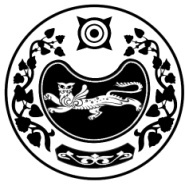 РЕСПУБЛИКА ХАКАСИЯТЕРРИТОРИАЛЬНАЯ 
ИЗБИРАТЕЛЬНАЯ  КОМИССИЯТАШТЫПСКОГО РАЙОНАХАКАС РЕСПУБЛИКАНЫAТАШТЫП АЙМАOЫНЫAОРЫНДАOЫNFБЫO КОМИССИЯЗЫХАКАС РЕСПУБЛИКАНЫAТАШТЫП АЙМАOЫНЫAОРЫНДАOЫNFБЫO КОМИССИЯЗЫПОСТАНОВЛЕНИЕПОСТАНОВЛЕНИЕПОСТАНОВЛЕНИЕ19 марта 2020 года№ 194/801-4  с. Таштыпс. Таштыпс. ТаштыпПредседатель комиссии             Т.В.  МальцеваСекретарь комиссии Л.Р. Попова